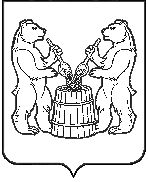 АДМИНИСТРАЦИЯ УСТЬЯНСКИЙ МУНИЦИПАЛЬНЫЙ РАЙОНАРХАНГЕЛЬСКОЙ  ОБЛАСТИПОСТАНОВЛЕНИЕот  8 ноября 2022 года № 2087р.п. ОктябрьскийО создании комиссии для проведения открытого конкурса по отбору управляющей организации для управления многоквартирными домами, расположенными на территории  муниципального образования «Октябрьское»В соответствии с Постановлением Правительства РФ № 75 от 6 февраля 2006 г. «О порядке проведения органом местного самоуправления открытого конкурса по отбору управляющей организации для управления многоквартирным домом», администрация Устьянского муниципального района ПОСТАНОВЛЯЕТ:Создать комиссию для проведения открытого конкурса по отбору управляющей организации для управления многоквартирными домами в следующем составе:Бельская Наталья Андреевна - заместитель главы Устьянского муниципального района по строительству и коммунальному хозяйству, председатель комиссииВеревкина Елена Сергеевна - врио заведующего отделом жилищно-коммунального хозяйства, заместитель председателя комиссииБорисова Ярослава Олеговна – главный специалист отдела жилищно-коммунального хозяйства, секретарь комиссииЧлены комиссии: Ширшова Светлана Евгеньевна - заведующий отделом муниципальных закупокПугинский Евгений Валентинович - главный специалист отдела жилищно-коммунального хозяйстваСурнов Павел Дмитриевич – депутат Совета депутатов городского поселения «Октябрьское» Устьянского муниципального района Архангельской области (по согласованию)Гусаченко Галина Витальевна – депутат Совета депутатов городского поселения «Октябрьское» Устьянского муниципального района Архангельской области (по согласованию)2. Контроль за исполнением настоящего постановления возложить на заместителя главы Устьянского муниципального района по строительству и муниципальному хозяйству Бельскую Наталью Андреевну.3.	Настоящее постановление разместить на официальном сайте администрации Устьянского муниципального района.Глава Устьянского муниципального района                                            С.А.Котлов